The European Commission support for the production of this publication does not constitute an endorsement of the contents which reflects the views only of the authors, and the Commission cannot be held responsible for any use which may be made of the information contained therein."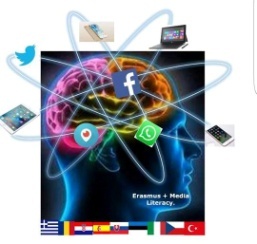 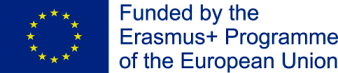 UNDERSTANDING  AND CRITICAL  MEDIA  LITERACY                                   UNDERSTANDING  AND CRITICAL  MEDIA  LITERACY                                   NAME       Croatian partner:           Dragana Matković                NAME       Croatian partner:           Dragana Matković                Topic: Annotation / Short summaryFair tradeShort summary: Students  discuss what fair trade is; discuss whether or not students buy fair-trade products and where they are available; discuss where food and personal possessions are made and whether they are fair- trade. Students are asked to watch the video, analyse it and suggest how to improve the life of farmers and producers in developing countries and to start buying fair-trade products.Aims: The students will...-identify the positive and negative sides of fair-trade-increase awarenesss  about the problem -encourage them to think critically about the products they buy-develop empathy for people(especially children) in developing countries-respond constructively to the problemAge group:  15-18 years oldLevel Intermediate;upper-intermediateTime45 minutesMaterialsTexts: Fair tradeComputer,paperProcedureWarm-up:Students are given  small packets .They have to guess what is inside.(Inside is a piece of chocolate).Then they do a short quiz about chocolate.Introduction: Students are asked questions:1.What's chocolate made of?2.Where does cocoa grow?3.Who work on the cocoa farm?4.What's the life like there? Activity 1Watch the video: Children's labour on cocoa farm: What can be done to help these children? Students discuss in the groups of 4 and give suggestions.Activity 2Students are asked questions: 1.What's fair trade?2. Who does it benefit?  They read the text about fair-trade.Then they watch another video: A life on a fair trade cocoa farmActivity 3Students compare their ideas with what they saw in the video.They are asked questions:1.What are developing countries?2.What things do you buy that are produced in developing countries?3.Would you be happy to pay more for a fair-trade product than non-fairtrade one?4.Are there many supermarkets or shops that sell fair-trade products in your country?Closure(peer activities)Students write tips why  we shoud buy fair-trade products.Then they listen to the song.Follow up (homework)Students make presentation.They do it in groups of 4. First, they research a product and its producer on the Internet.Second, they make power point presentation and finally give presentation to the class.Resources/ BibliographyChildren's labour on cocoa farm: https://www.youtube.com/watch?v=0tHLkaONncgA life on a fair trade cocoa farm:    https://www.youtube.com/watch?v=eXBLDSxfgxc&t=75sSong:link     https://www.youtube.com/watch?v=jRjSwCDs6_Q  Quiz: https://play.kahoot.it/#/k/456bc735-986a-4582-a16b-892f5270bbb5